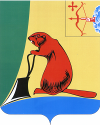 ГЛАВА ТУЖИНСКОГО МУНИЦИПАЛЬНОГО РАЙОНАКИРОВСКОЙ ОБЛАСТИПОСТАНОВЛЕНИЕ11.11.2022                                                                                                        №   18пгт ТужаО внесении изменений в постановление главы Тужинского муниципального района от 03.10.2022 № 161. Внести в состав рабочей группы Тужинского муниципального района, утвержденный пунктом 1 постановления главы Тужинского муниципального района от 03.10.2022 № 50 «О создании рабочей группы по вопросам оказания на территории Тужинского района помощи членам семей граждан, призванных на военную службу по мобилизации в Вооруженные Силы Российской Федерации», следующие изменения:1.1. Включить в состав комиссии:«КИСЛИЦЫН	Олег ВасильевичКЛЕПЦОВА
        Елена Николаевна2. Настоящее постановление вступает в силу со дня его официального опубликования в Бюллетене муниципальных нормативных правовых актов органов местного самоуправления Тужинского муниципального района Кировской области.Глава Тужинского муниципального района    Л.В. Бледных                                                                  -индивидуальный предприниматель        (по согласованию)-управляющий дополнительным офисом в пгт Тужа АО «Россельхозбанк»            (по согласованию)»